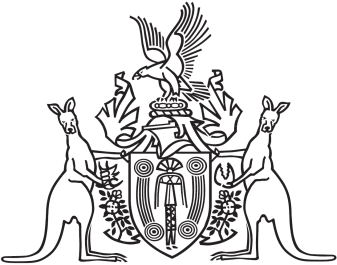 Northern Territory of AustraliaGovernment GazetteISSN-0157-833XNo. S90	8 August 2016Northern Territory of AustraliaHealth Practitioners ActTermination and Appointment of InspectorsThe Pharmacy Premises Committee:under section 71(1) of the Health Practitioners Act (Act) and section 44(1) of the Interpretation Act terminate all previous appointments of persons as inspectors;under section 71(1) of the Act, with reference to section 42(1) of the Interpretation Act, appoint each person named in the Schedule to be an inspector for the purpose of investigating matters to ensure compliance with Schedule 7 of the Act. Dated 4 August 2016Shelley ForesterPharmacy Premises CommitteeScheduleNina BertramChristopher Paul DalyLisa Jane HallPeter James KernFrancis Xavier SchobbenHelgi Ann Niitoja StoneSusan Elizabeth Symes